Bulletin d’inscriptionà la journée du 21 Mars 2020"Organiser un chantier d'archéologie subaquatique en eau intérieure, pourquoi, commentles moyens, les contraintes, la réglementation, les résultats."Document à compléter et envoyer par mail à : ajacquemoud@gmail.comCette journée de rencontres et d’informations est destinée à tous les plongeurs.
Elle se tiendra à l’Institut de paléontologie humaine, 1 rue René Panhard, Paris XIIIème, métro Saint-Marcel.La participation est gratuite, sur inscription obligatoire (nombre de places limitées). Un déjeuner (règlement individuel) sera possible dans un restaurant du quartier avec les intervenants et les organisateurs. 8h30 ouverture des portes, café d’accueil, début des exposés à 9h15 ; fin des échanges vers17h.Nom, prénom /Adresse postale :Adresse électronique :Téléphone :Club ou organisme :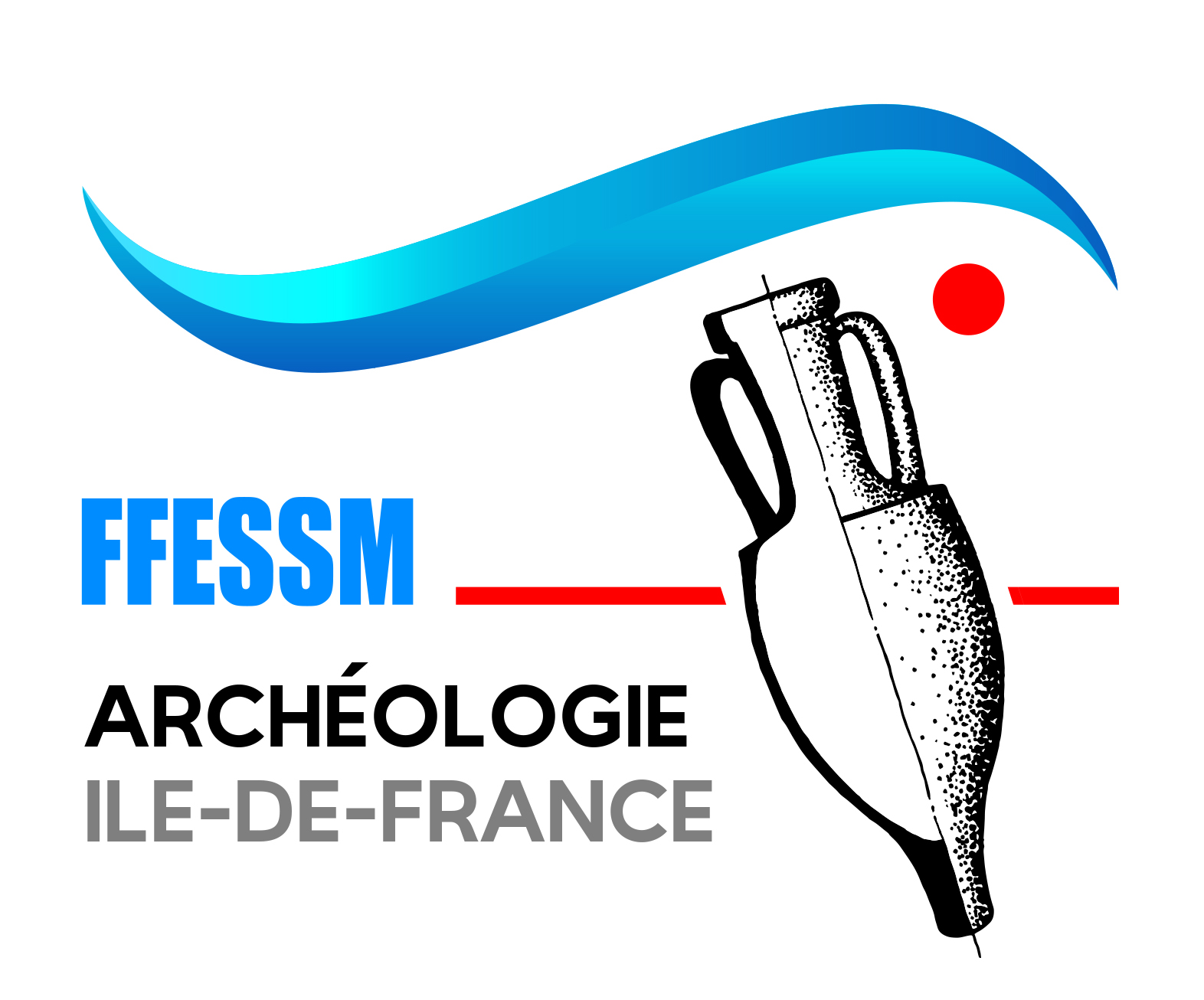 